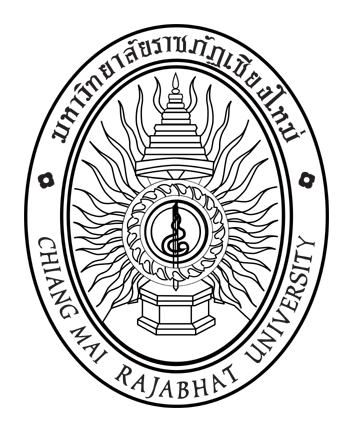 ใบเสนอชื่อผู้สมควรดำรงตำแหน่งคณบดีคณะวิทยาการจัดการ 
มหาวิทยาลัยราชภัฏเชียงใหม่							วันที่ ..............................................................เรื่อง	การเสนอชื่อผู้เข้ารับการสรรหาเพื่อแต่งตั้งเป็นคณบดีคณะวิทยาการจัดการเรียน	ประธานคณะกรรมการสรรหาบุคคลเพื่อแต่งตั้งเป็นคณบดีคณะวิทยาการจัดการสิ่งที่ส่งมาด้วย	ข้อมูลของผู้เข้ารับการสรรหาเป็นผู้สมควรดำรงตำแหน่งคณบดีคณะวิทยาการจัดการ 
(แบบ ๐๐๓) จำนวน ๑ ชุด	ตามประกาศคณะกรรมการสรรหาบุคคลเพื่อแต่งตั้งเป็นคณบดีคณะวิทยาการจัดการ เรื่อง กำหนดการและขั้นตอนการสรรหาคณบดีคณะวิทยาการจัดการ ประกาศ ณ วันที่ ๒๐ มกราคม พ.ศ. ๒๕๖๔ กำหนดให้บุคลากรของคณะมีสิทธิเสนอชื่อผู้สมควรดำรงตำแหน่งคณบดีคณะวิทยาการจัดการได้คนละหนึ่งชื่อ ตามข้อบังคับมหาวิทยาลัยราชภัฏเชียงใหม่ ว่าด้วย หลักเกณฑ์และวิธีการสรรหาบุคคลเพื่อแต่งตั้งเป็นคณบดี พ.ศ. ๒๕๕๙ 
โดยกำหนดให้ยื่นแบบเสนอชื่อ ระหว่างวันที่ ๒๒ มกราคม ๒๕๖๔ ถึง วันที่ ๒๙ มกราคม ๒๕๖๔ นั้น	ข้าพเจ้า.................................................................................................. ตำแหน่ง........................................ ภาควิชา.........................................................................สังกัดคณะวิทยาการจัดการ ขอเสนอชื่อบุคคลผู้สมควรดำรงตำแหน่งคณบดีคณะวิทยาการจัดการ คือ......................................................................................................................	ทั้งนี้ ได้แนบเอกสารข้อมูลของผู้สมควรดำรงตำแหน่งคณบดีคณะวิทยาการจัดการ ตามแบบ ๐๐๓ 
เพื่อประกอบการพิจารณาด้วยแล้ว	จึงเรียนมาเพื่อโปรดพิจารณา					    ลงชื่อ.....................................................................						(..................................................................)							        ผู้เสนอชื่อข้าพเจ้า.............................................................................................................................................................  ยินยอมเข้ารับการสรรหาเป็นคณบดีคณะวิทยาการจัดการ    ลงชื่อ.....................................................................						(..................................................................)							   ผู้ได้รับการเสนอชื่อการเสนอชื่อโดยบุคลากรของคณะให้เสนอได้คนละหนึ่งชื่อ โดยต้องได้รับความยินยอมจากผู้ได้รับการเสนอชื่อ
และส่งใบเสนอชื่อพร้อมแบบ ๐๐๓ ต้องยื่นภายในกำหนดระยะเวลาตามที่คณะกรรมการสรรหากำหนดไว้หากล่วงเลยวันและเวลาดังกล่าวจะไม่ได้รับการพิจารณา สอบถามรายละเอียดเพิ่มเติมได้ที่สำนักงานสภามหาวิทยาลัย 
โทร. ๐-๕๓๘๘-๕๘๗๗ และ download  แบบฟอร์มได้ที่ www.council.cmru.ac.th 
(สามารถใช้แบบฟอร์มนี้ถ่ายสำเนาหรือจัดพิมพ์ขึ้นใหม่ได้)